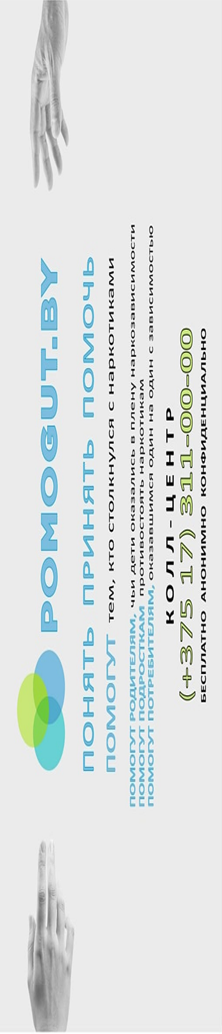 ПРАВДА О НАРКОТИКАХСКОЛЬКО МОЖЕТ ПРОЖИТЬ НАРКОМАН, УПОТРЕБЛЯЯ НАРКОТИЧЕСКИЕ ВЕЩЕСТВА?Употребляя ДЕЗОМОРФИН на протяжении 2-х лет – некроз мягких тканей, тяжелая наркозависимость и летальный исход;Употребляя ГЕРОИН в течении  5 лет – чудовищные боли при ломке и летальный исход;КОКАИН в течение 2-х лет  - галлюцинации, бред,  порок сердца, инсульт и летальный исход;НИ В КОЕМ СЛУЧАЕ  НЕ СОГЛАШАЙСЯ ИСПЫТАТЬ НА СЕБЕ ДЕЙСТВИЕ НАРКОТИКОВ.Заполни свое время интересными и полезными делами!!!ГУО «Средняя школа № 1 г. Полоцка»СТОП! НАРКОТИК!Наркомания имеет отрицательное влияние не только на жизнь человека, но и на общество в целом. Социальные последствия наркомании – это, прежде всего, снижение общественной активности, проявляющееся в потере человеком трудоспособности – вот главный результат систематического употребления наркотических веществ.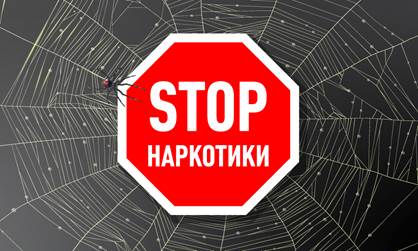 Полоцк, 2023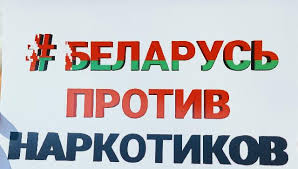 Ответственность, предусмотренная в Республике Беларусь за употребление и незаконный оборот наркотических средствУголовная ответственность в сфере незаконного оборота наркотиков установлена в ст.ст. 327–332 Уголовного кодекса Республики Беларусь. За незаконный сбыт наркотиков, предусмотренный ст. 328 УК, ответственность наступает с 14 лет и допускает наказание в виде лишения свободы от 3 до 25 лет.В соответствии с действующим законодательством, под незаконным сбытом наркотиков понимается как возмездная, так и безвозмездная их передача другим лицам, которая может быть осуществлена посредством продажи, дарения, обмена, уплаты долга, дачи взаймы и иным способом.Наркотики – запрещенные законодательством вещества природного или синтетического происхождения, способные вызвать изменения психического состояния. Ряд наркотиков способен сформировать зависимость всего с первого приема.ЗАПОМНИ!НАРКОТИКИ не решают возникшие проблемы, ОНИ ЛИШЬ СОЗДАЮТ НОВЫЕ;Жизнь наркомана очень коротка;Наркомания – это смертельно опасная болезнь;Наркоманы часто заражают друг друга неизлечимыми болезнями: СПИДом, гепатитом и др.;Наркотики сильно действуют на головной мозг и делают человека слабоумным;Наркотик – это отсутствие цели в жизни; это личные проблемы;Наркотик - это преступность, проституция;ПСИХОЛОГИЧЕСКИЙ ПОРТРЕТ НАРКОМАНАДикий взгляд;Тревожное состояние (ощущение, что за тобой все следят, что за тобой пришли);Дефекты речи (судорожные движения нижней челюстью, гримасы);Обезвоживание, отсутствие аппетита;Полное отсутствие сна;Галлюцинации (как правило слуховые)Жестикуляция (непроизвольные движения руками, ногами, головой);Невероятный прилив энергии (желание двигаться, что-то делать, все действия ка правило непродуктивны);Желание делать какую-либо кропотливую работу;Возникают бредовые идеи (например, поуправлять миром);